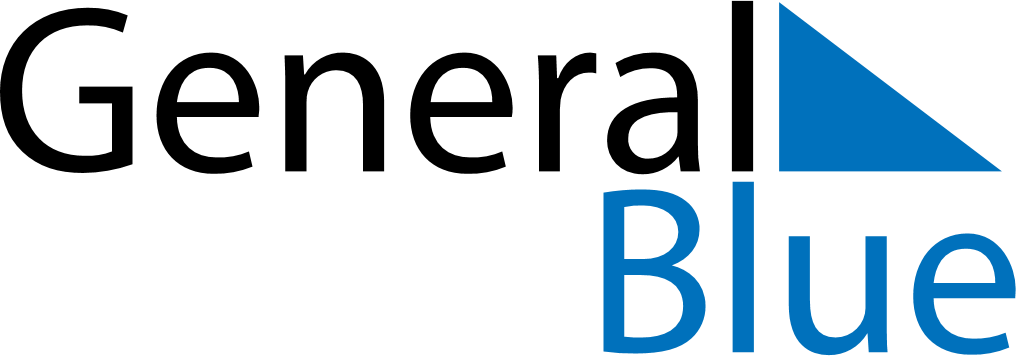 April 2024April 2024April 2024April 2024April 2024April 2024Giron, Santander, ColombiaGiron, Santander, ColombiaGiron, Santander, ColombiaGiron, Santander, ColombiaGiron, Santander, ColombiaGiron, Santander, ColombiaSunday Monday Tuesday Wednesday Thursday Friday Saturday 1 2 3 4 5 6 Sunrise: 5:50 AM Sunset: 6:02 PM Daylight: 12 hours and 11 minutes. Sunrise: 5:50 AM Sunset: 6:02 PM Daylight: 12 hours and 11 minutes. Sunrise: 5:49 AM Sunset: 6:01 PM Daylight: 12 hours and 12 minutes. Sunrise: 5:49 AM Sunset: 6:01 PM Daylight: 12 hours and 12 minutes. Sunrise: 5:48 AM Sunset: 6:01 PM Daylight: 12 hours and 12 minutes. Sunrise: 5:48 AM Sunset: 6:01 PM Daylight: 12 hours and 13 minutes. 7 8 9 10 11 12 13 Sunrise: 5:47 AM Sunset: 6:01 PM Daylight: 12 hours and 13 minutes. Sunrise: 5:47 AM Sunset: 6:01 PM Daylight: 12 hours and 14 minutes. Sunrise: 5:47 AM Sunset: 6:01 PM Daylight: 12 hours and 14 minutes. Sunrise: 5:46 AM Sunset: 6:01 PM Daylight: 12 hours and 14 minutes. Sunrise: 5:46 AM Sunset: 6:01 PM Daylight: 12 hours and 15 minutes. Sunrise: 5:45 AM Sunset: 6:01 PM Daylight: 12 hours and 15 minutes. Sunrise: 5:45 AM Sunset: 6:01 PM Daylight: 12 hours and 15 minutes. 14 15 16 17 18 19 20 Sunrise: 5:44 AM Sunset: 6:01 PM Daylight: 12 hours and 16 minutes. Sunrise: 5:44 AM Sunset: 6:01 PM Daylight: 12 hours and 16 minutes. Sunrise: 5:43 AM Sunset: 6:01 PM Daylight: 12 hours and 17 minutes. Sunrise: 5:43 AM Sunset: 6:00 PM Daylight: 12 hours and 17 minutes. Sunrise: 5:43 AM Sunset: 6:00 PM Daylight: 12 hours and 17 minutes. Sunrise: 5:42 AM Sunset: 6:00 PM Daylight: 12 hours and 18 minutes. Sunrise: 5:42 AM Sunset: 6:00 PM Daylight: 12 hours and 18 minutes. 21 22 23 24 25 26 27 Sunrise: 5:41 AM Sunset: 6:00 PM Daylight: 12 hours and 18 minutes. Sunrise: 5:41 AM Sunset: 6:00 PM Daylight: 12 hours and 19 minutes. Sunrise: 5:41 AM Sunset: 6:00 PM Daylight: 12 hours and 19 minutes. Sunrise: 5:40 AM Sunset: 6:00 PM Daylight: 12 hours and 19 minutes. Sunrise: 5:40 AM Sunset: 6:00 PM Daylight: 12 hours and 20 minutes. Sunrise: 5:40 AM Sunset: 6:00 PM Daylight: 12 hours and 20 minutes. Sunrise: 5:39 AM Sunset: 6:00 PM Daylight: 12 hours and 21 minutes. 28 29 30 Sunrise: 5:39 AM Sunset: 6:00 PM Daylight: 12 hours and 21 minutes. Sunrise: 5:39 AM Sunset: 6:00 PM Daylight: 12 hours and 21 minutes. Sunrise: 5:38 AM Sunset: 6:00 PM Daylight: 12 hours and 22 minutes. 